ՈՐՈՇՈՒՄ N 12-Ա14 ՓԵՏՐՎԱՐԻ 2020թ.ԿԱՊԱՆ ՀԱՄԱՅՆՔԻ 2019-2023ԹԹ ԶԱՐԳԱՑՄԱՆ ԾՐԱԳՐԻ 2019 ԹՎԱԿԱՆԻ ՀԱՇՎԵՏՎՈՒԹՅՈՒՆՆ Ի ԳԻՏՈՒԹՅՈՒՆ ԸՆԴՈՒՆԵԼՈՒ ՄԱՍԻՆՂեկավարվելով «Տեղական ինքնակառավարման մասին» Հայաստանի Հանրապետության օրենքի 82-րդ հոդվածի 7-րդ կետով և հաշվի առնելով համայնքի ղեկավարի առաջարկությունը, համայնքի ավագանին  ո ր ո շ ու մ  է.Ընդունել ի գիտություն Կապան համայնքի 2019-2023թթ զարգացման ծրագրի 2019 թվականի հաշվետվությունը՝ համաձայն հավելվածի։Կողմ( 13 )`ԱՆՏՈՆՅԱՆ ԱՐԵՆ                                    ԿՈՍՏԱՆԴՅԱՆ ԻՎԱՆ          ԱՍՐՅԱՆ ՎԱՉԵ				         ՀԱՐՈՒԹՅՈՒՆՅԱՆ ԿԱՄՈ	  ԳԵՎՈՐԳՅԱՆ ՎԱՐԴԱՆ                           ՀԱՐՈՒԹՅՈՒՆՅԱՆ ՀԱՅԿ           ԳՐԻԳՈՐՅԱՆ ՎԻԼԵՆ                               ՄԱՐՏԻՐՈՍՅԱՆ ԿԱՐԵՆ         ԴԱՆԻԵԼՅԱՆ ՎԱՀԵ                                  ՄԵՍՐՈՊՅԱՆ ՆԱՊՈԼԵՈՆ          ԴԱՎԹՅԱՆ ՆԱՐԵԿ                 	         ՄԿՐՏՉՅԱՆ ԱՐԱ	   ԴԱՎԹՅԱՆ ՇԱՆԹ	                    Դեմ ( 0 )Ձեռնպահ ( 0 )                   ՀԱՄԱՅՆՔԻ ՂԵԿԱՎԱՐ   		           ԳԵՎՈՐԳ ՓԱՐՍՅԱՆ2020թ. փետրվարի 14ք. Կապան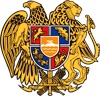 ՀԱՅԱՍՏԱՆԻ ՀԱՆՐԱՊԵՏՈՒԹՅՈՒՆ
ՍՅՈՒՆԻՔԻ ՄԱՐԶ
ԿԱՊԱՆ  ՀԱՄԱՅՆՔԻ  ԱՎԱԳԱՆԻ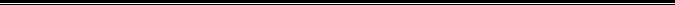 